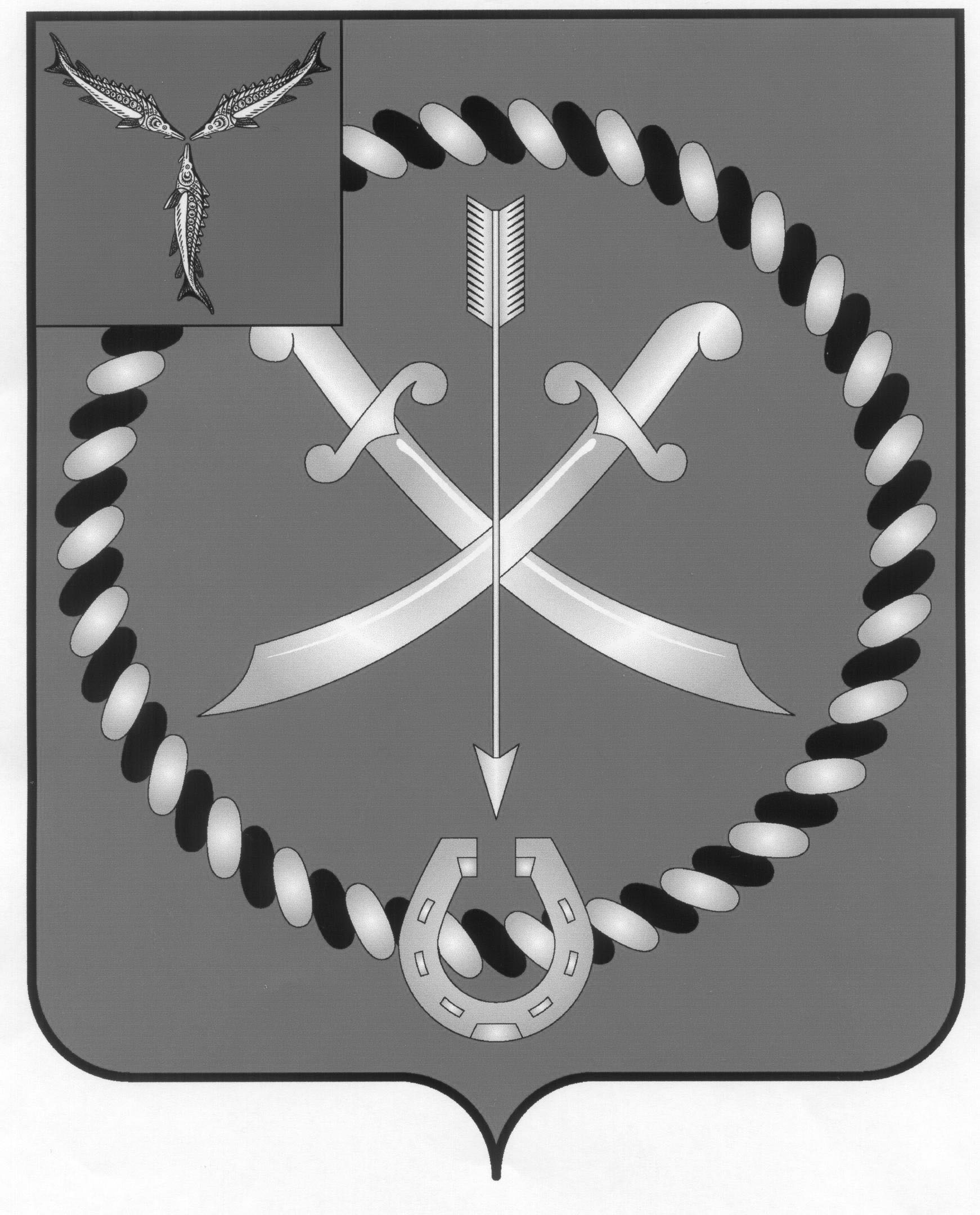 СОБРАНИЕДЕПУТАТОВ РТИЩЕВСКОГО МУНИЦИПАЛЬНОГО РАЙОНА САРАТОВСКОЙ ОБЛАСТИРЕШЕНИЕ от 24 марта 2017 года   № 12-87О структуре администрацииРтищевского муниципальногорайона Саратовской областиРуководствуясь статьей 21 Устава Ртищевского  муниципального района, Собрание депутатов Ртищевского муниципального районаРЕШИЛО:1. Утвердить структуру администрации Ртищевского муниципального района Саратовской области согласно приложению № 1 к настоящему решению.2. Утвердить схему взаимодействия администрации Ртищевского муниципального района с органами местного самоуправления муниципальных образований Ртищевского муниципального района, организациями, предприятиями, учреждениями, расположенными на территории Ртищевского муниципального района согласно приложению № 2 к настоящему решению. 3. Признать утратившим силу решение Собрания депутатов Ртищевского муниципального района от 13 декабря 2016г. № 8-43 «О структуре администрации Ртищевского муниципального района Саратовской области».4. Настоящее решение вступает в силу со дня его принятия.5. Настоящее решение опубликовать в газете «Перекрёсток России» и разместить на официальном сайте администрации Ртищевского муниципального района в информационно-телекоммуникационной сети «Интернет».6. Контроль за исполнением настоящего решения возложить на постоянную депутатскую комиссию Собрания депутатов Ртищевского муниципального района по работе с территориями, законности, защите прав граждан и использованию муниципальной собственности.Председатель Собрания депутатовРтищевского муниципального района                                      Н.А. АгишеваГлаваРтищевского муниципального района                                  А.П. Санинский    